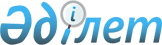 Об утверждении регламента государственной услуги "Выдача справок о наличии личного подсобного хозяйства"
					
			Утративший силу
			
			
		
					Постановление акимата города Аксу Павлодарской области от 24 января 2013 года N 90/1. Зарегистрировано Департаментом юстиции Павлодарской области 26 февраля 2013 года N 3442. Утратило силу постановлением акимата города Аксу Павлодарской области от 24 июня 2013 года N 370/3      Сноска. Утратило силу постановлением акимата города Аксу Павлодарской области от 24.06.2013 N 370/3.      Примечание РЦПИ.

      В тексте документа сохранена пунктуация и орфография оригинала.

      В соответствии со статьей 9-1 Закона Республики Казахстан от 27 ноября 2000 года "Об административных процедурах", постановлением Правительства Республики Казахстан от 20 июля 2010 года N 745 "Об утверждении реестра государственных услуг, оказываемых физическим и юридическим лицам" акимат города ПОСТАНОВЛЯЕТ:



      1. Утвердить прилагаемый регламент государственной услуги "Выдача справок о наличии личного подсобного хозяйства".



      2. Контроль за исполнением настоящего постановления возложить на заместителя акима города по экономике и сельскому хозяйству.



      3. Настоящее постановление вводится в действие по истечении десяти календарных дней после дня его первого официального опубликования.      Аким города                                Б. Бакауов

Утвержден       

постановлением акимата

города Аксу      

Павлодарской области  

от 24 января 2013 года N 90/1 

Регламент государственной услуги "Выдача справок

о наличии личного подсобного хозяйства" 

1. Общие положения

      1. Наименование государственной услуги "Выдача справок о наличии личного подсобного хозяйства" предоставляется аппаратами акимов поселка, сел и сельских округов, государственным учреждением "Отдел сельского хозяйства города Аксу" (далее – уполномоченный орган) по адресам, указанным в приложении 1, а также через филиал города Аксу Республиканского государственного предприятия "Центр обслуживания населения" по Павлодарской области" на альтернативной основе.



      2. Форма оказываемой государственной услуги: не автоматизированная.



      3. Государственная услуга оказывается в соответствии с постановлением Правительства Республики Казахстан от 31 декабря 2009 года N 2318 "Об утверждении стандарта государственной услуги "Выдача справок о наличии личного подсобного хозяйства" (далее - стандарт).



      4. Результатом оказываемой государственной услуги является справка о наличии личного подсобного хозяйства (на бумажном носителе) либо мотивированный ответ об отказе в предоставлении государственной услуги.



      5. Государственная услуга оказывается физическим лицам (далее – получатель). 

2. Требования к порядку оказания государственной услуги

      6. Сроки оказания государственной услуги:

      1) государственная услуга оказывается с момента обращения, в течение 2 (двух) рабочих дней;

      2) максимально допустимое время ожидания до получения государственной услуги, оказываемой на месте в день обращения заявителя – не более 10 (десяти) минут;

      3) максимально допустимое время обслуживания получателя государственной услуги – не более 10 (десяти) минут;



      7. Государственная услуга оказывается бесплатно.



      8. Государственная услуга предоставляется уполномоченным органом в рабочие дни, кроме выходных и праздничных дней, с 9.00 до 18.30 часов, с перерывом на обед с 13.00 до 14.30 часов.



      9. Прием осуществляется в порядке очереди, без предварительной записи и ускоренного обслуживания. 

3. Описание порядка действий оказания государственной услуги

      10. Для получения государственной услуги получателю либо его представителю (по нотариально удостоверенной доверенности) необходимо предоставить документы, указанные в пункте 11 стандарта.



      11. При сдаче всех необходимых документов для получения государственной услуги получателю государственной услуги выдается расписка о приеме соответствующих документов с указанием:

      1) номер и даты приема запроса;

      2) вида запрашиваемой государственной услуги;

      3) количества и названия приложенных документов;

      4) даты (времени) и места выдачи результатов государственной услуги;

      5) фамилии, имени, (при наличии) отчества работника принявшего заявление на оформление документов;

      6) фамилии, имени, (при наличии) отчества заявителя, фамилии, имени, отчества уполномоченного представителя, и их контактных телефонов.



      12. В предоставлении государственной услуги получателю может быть отказано на основаниях, указанных в пункте 16 стандарта.



      13. Структурно–функциональные единицы (далее - единицы), которые участвуют в процессе оказания государственной услуги:

      1) специалист уполномоченного органа;

      2) аким, либо руководитель уполномоченного органа.



      14. Табличное описание последовательности и взаимодействие административных действий (процедур) каждой единицы приведено в приложении 2.



      15. Схема, отражающая взаимосвязь между логической последовательностью административных действий и единиц в процессе оказания государственной услуги приведена в приложении 3. 

4. Ответственность должностных лиц,

оказывающих государственную услугу

      16. За нарушение порядка оказания государственной услуги должностные лица несут ответственность, предусмотренную законами Республики Казахстан.

Приложение 1        

к регламенту государственной

услуги "Выдача справок о наличии

личного подсобного хозяйства" 

Перечень государственных учреждений,

оказывающих государственную услугу

"Выдача справок о наличии личного подсобного хозяйства"

Приложение 2        

к регламенту государственной

услуги "Выдача справок о наличии

личного подсобного хозяйства" 

Описание последовательности и взаимодействие

административных действий (процедур) каждой единицы

Приложение 3        

к регламенту государственной

услуги "Выдача справок о наличии

личного подсобного хозяйства" 

Схема логической взаимосвязи между последовательностью

административных действии и единиц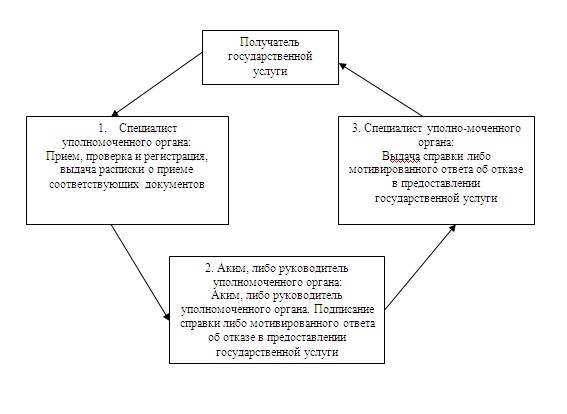 
					© 2012. РГП на ПХВ «Институт законодательства и правовой информации Республики Казахстан» Министерства юстиции Республики Казахстан
				N п/п
Наименование государственного учреждения
Адрес место расположения
Контактные данные
1Государственное учреждение "Отдел сельского хозяйства города Аксу"Павлодарская область, г. Аксу, ул. Царева, 125-05-72, 5-02-87 4108605@mail.ru2Государственное учреждение "Аппарат акима поселка Аксу города Аксу"Павлодарская область, г. Аксу, пос. Аксу, ул. Шевченко, 393-00-59 3-02-323Государственное учреждение "Аппарат акима села Алгабас города Аксу"Павлодарская область, г. Аксу, с. Алгабас, ул. Советова, 4а79-6-754Государственное учреждение "Аппарат акима села Калкаман города Аксу"Павлодарская область, г. Аксу, с. Калкаман, ул. Степная, 1578-5-00 kalkaman.aksu@mail.ru5Государственное учреждение "Аппарат акима села Уштерек города Аксу"Павлодарская область, г. Аксу, с. Уштерек, ул. Ленина, 177-4-01 77-2-306Государственное учреждение "Аппарат акима Айнакольского сельского округа города Аксу"Павлодарская область, г. Аксу, Айнакольский с/округ, с. Айнаколь, ул. Центральная, 23а70-2-447Государственное учреждение "Аппарат акима Акжолского сельского округа города Аксу"Павлодарская область, г. Аксу, Акжолский с/округ, с. Акжол71-6-00 71-6-368Государственное учреждение "Аппарат акима Достыкского сельского округа города Аксу"Павлодарская область, г. Аксу, Достыкский с/округ, с. Достык, ул. 1 линия4-15-44 4-15-499Государственное учреждение "Аппарат акима Евгеньевского сельского округа города Аксу"Павлодарская область, г. Аксу, Евгеньевский с/округ, с. Евгеньевка, ул. Гагарина, 1774-4-10 seloevgenevka@mail.ru10Государственное учреждение "Аппарат акима Енбекского сельского округа города Аксу"Павлодарская область, г. Аксу, Енбекский с/округ, с. Путь Ильича, ул. Школьная73-6-01 73-5-21 enbek.aksu@mail.ru11Государственное учреждение "Аппарат акима Жолкудукского сельского округа города Аксу"Павлодарская область, г. Аксу, Жолкудукский с/округ, с. Жолкудук79-5-1612Государственное учреждение "Аппарат акима сельского округа им. М. Омарова города Аксу"Павлодарская область, г. Аксу, с/округ им. М. Омарова, с. Им. М. Омарова, ул. Ш. Аргынбаева, 14-11-59 4-10-38 AAOmarova@mail.ru13Государственное учреждение "Аппарат акима Куркольского сельского округа города Аксу"Павлодарская область, г. Аксу, Куркольский с/округ, с.Курколь4-12-49 4-12-2114Государственное учреждение "Аппарат акима Кызылжарского сельского округа города Аксу"Павлодарская область, г. Аксу, Кызылжарский с/округ, с. Кызылжар, ул. Школьная, 167-07-0015Государственное учреждение "Аппарат акима Пограничного сельского округа города Аксу"Павлодарская область, г. Аксу, Пограничный с/округ, с. Пограничник, ул. Пограничная, 74-19-06 4-17-41 V.Chtraub@mail.ru16Государственное учреждение "Аппарат акима Сарышыганакского сельского округа города Аксу"Павлодарская область, г. Аксу, Сарышыганакский с/округ, с. Сарышыганак, ул. Молодежная, 104-02-00Действия процессов (хода, потока работ)
N п/пN действия (хода, потока работ)1231Наименование единицСпециалист уполномоченного органаАким, либо руководитель уполномоченного органаСпециалист уполномоченного органа2Наименование действия (процесса, процедуры, операции) и их описаниеПрием, проверка и регистрация, выдача расписки о приеме соответствующих документовАким, либо руководитель уполномоченного органа. Подписание справки либо мотивированного ответа об отказе в предоставлении государственной услугиВыдача справки либо мотивированного ответа об отказе в предоставлении государственной услуги3Форма завершения (данные, документ, организационно-распорядительное решение)Расписка о приеме соответствующих документовСправка либо мотивированный ответ об отказе в предоставлении государственной услугиСправка либо мотивированный ответ об отказе в предоставлении государственной услуги4Сроки исполненияне более 10 минут20 минутне более 10 минут4Сроки исполненияне более 10 минут1 рабочий день1 рабочий день5Номер следующего действия23